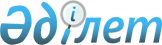 О внесении изменений в состав рабочей группы по совершенствованию таможенного регулирования в Евразийском экономическом союзеРаспоряжение Коллегии Евразийской экономической комиссии от 29 марта 2022 года № 56.
      1. Внести в состав рабочей группы по совершенствованию таможенного регулирования в Евразийском экономическом союзе, утвержденный распоряжением Коллегии Евразийской экономической комиссии от 15 сентября 2020 г. № 125, следующие изменения:
      а) включить в состав рабочей группы следующих лиц:
      От Евразийской экономической комиссии
      От Республики Казахстан
      б) указать новые должности следующих членов рабочей группы:
      в) исключить из состава рабочей группы Байсеркеева Б.З., Зубик Н.Л., Карапетян Н.К., Симоняна В.А., Алиева Б.А. и Мацкевича В.В.
      2. Настоящее распоряжение вступает в силу с даты его опубликования на официальном сайте Евразийского экономического союза.
					© 2012. РГП на ПХВ «Институт законодательства и правовой информации Республики Казахстан» Министерства юстиции Республики Казахстан
				
Иманалиев
Данияр Шаршенбекович 
– директор Департамента таможенной инфраструктуры
От Республики Армения
От Республики Армения
Асланян
Аршак Маратович
– заместитель Министра экономики Республики Армения
Мовсисян
Эмма Александровна
– исполняющая обязанности начальника Департамента ЕАЭС и внешней торговли Министерства экономики Республики Армения
Джетибаева
Алия Муратхановна
– директор Департамента методологии Комитета государственных доходов Министерства финансов Республики Казахстан
Миятов
Кайрат Исатаевич
– заместитель председателя Комитета государственных доходов Министерства финансов Республики Казахстан
Сагнаев
Ерлан Ермекович 
– директор Департамента налоговой и таможенной политики Министерства национальной экономики Республики Казахстан
От бизнес-сообществ государств – членов Евразийского экономического союза
От бизнес-сообществ государств – членов Евразийского экономического союза
Полудень
Сергей Анатольевич
– председатель Республиканского союза участников таможенных отношений;
Есина
Ирина Владимировна
– заместитель начальника Главного управления экономической интеграции – начальник управления интеграции рынков Министерства экономики Республики Беларусь 
Султангазиев
Марат Елеусизович
– первый вице-министр финансов Республики Казахстан
Мамбетжунушева
Эльнура Рыскельдиевна
– заместитель председателя Государственной таможенной службы при Министерстве финансов Кыргызской Республики (координатор от Кыргызской Республики, ответственный за принятие решений по вопросам совершенствования таможенного регулирования в Евразийском экономическом союзе)
Карабанов
Геннадий Николаевич
– директор объединения юридических лиц "Ассоциация уполномоченных экономических операторов Кыргызской Республики";
      Председатель КоллегииЕвразийской экономической комиссии 

М. Мясникович
